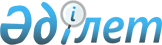 2022-2024 жылдарға арналған аудандық бюджет туралыАқмола облысы Жарқайың аудандық мәслихатының 2021 жылғы 24 желтоқсандағы № 7С-22/2 шешімі. Қазақстан Республикасының Әділет министрлігінде 2021 жылғы 29 желтоқсанда № 26204 болып тіркелді.
      Қазақстан Республикасының Бюджет кодексінің 9 бабының 2 тармағына, "Қазақстан Республикасындағы жергілікті мемлекеттік басқару және өзін-өзі басқару туралы" Қазақстан Республикасының Заңының 6 бабының 1 тармағының 1) тармақшасына, Жарқайың аудандық мәслихаты ШЕШТІ:
      1. 2022-2024 жылдарға арналған аудандық бюджет тиісінше 1, 2 және 3 қосымшаларға сәйкес, оның ішінде 2022 жылға келесі көлемдерде бекітілсін:
      1) кірістер – 5 036 353,5 мың теңге, оның ішінде:
      салықтық түсімдер – 538 872,7 мың теңге;
      салықтық емес түсімдер – 12 268,3 мың теңге;
      негізгі капиталды сатудан түсетін түсімдер – 36 190,0 мың теңге;
      трансферттер түсімі - 4 449 022,5 мың теңге;
      2) шығындар – 4 987 250,5 мың теңге;
      3) таза бюджеттік кредиттеу - -2907,6 мың теңге, оның ішінде:
      бюджеттік кредиттер - 0,0 мың теңге;
      бюджеттік кредиттерді өтеу - 2907,6 мың теңге;
      4) қаржы активтерімен операциялар бойынша сальдо – 61895,0 мың теңге, оның ішінде:
      қаржы активтерін сатып алу – 61895,0 мың теңге;
      5) бюджет тапшылығы (профициті) - -9884,4 мың теңге;
      6) бюджет тапшылығын қаржыландыру (профицитін пайдалану) – 9884,4 мың теңге.
      Ескерту. 1-тармақ жаңа редакцияда - Ақмола облысы Жарқайың аудандық мәслихатының 29.11.2022 № 7С-39/2 (01.01.2022 бастап қолданысқа енгізіледі) шешімімен.


      2. 2022 жылға арналған аудандық бюджеттен берілетін Державин қаласы, ауылдық округтер мен ауылдар бюджеттеріне 211 260,0 мың теңге сомасында бюджеттік субвенциялар қарастырылғаны ескерілсін, оның ішінде:
      3. 2022 жылға арналған ауылдық округтер мен ауылдар бюджеттерінің шығыстар құрамында азаматтық қызметшілердің жекелеген санаттарының, мемлекеттік бюджет қаражаты есебінен ұсталатын ұйымдар қызметкерлерінің, қазыналық кәсіпорындар қызметкерлерінің жалақысын көтеруге, елді мекендерді абаттандыру мен көгалдандыруға, елді мекендердегі көшелерді жарықтандыруға, спорт объектілерінің спорт алаңдарын орнатуға төменгі тұрған бюджеттерге берілетін нысаналы ағымдағы трансферттер 94880,0 мың теңге сомасында қарастырылғаны ескерілсін, оның ішінде:
      Державин қаласына - 36475,0 мың теңге;
      Уәлихан ауылдық округіне - 22219,0 мың теңге;
      Костычево ауылдық округіне - 2362,0 мың теңге;
      Нахимов ауылдық округіне - 2137,0 мың теңге;
      Отрадный ауылдық округіне - 2044,0 мың теңге;
      Жаңадала ауылдық округіне - 5427,0 мың теңге;
      Бірсуат ауылына - 2757,0 мың теңге;
      Гастелло ауылына - 2037,0 мың теңге;
      Далабай ауылына - 2048,0 мың теңге;
      Құмсуат ауылына - 2062,0 мың теңге;
      Львов ауылына - 2043,0 мың теңге;
      Пригород ауылына - 2132,0 мың теңге;
      Пятигор ауылына - 1885,0 мың теңге;
      Тасөткел ауылына - 3035,0 мың теңге;
      Тассуат ауылына - 1925,0 мың теңге;
      Үшқарасу ауылына - 2366,0 мың теңге;
      Шойындыкөл ауылына - 1926,0 мың теңге.
      4. 2022 жылға арналған аудандық бюджеттің шығыстар құрамында республикалық бюджеттен нысаналы трансферттер мен бюджеттік кредиттер 4 қосымшаға сәйкес қарастырылғаны ескерілсін.
      Көрсетілген нысаналы трансферттердің сомасын бөлу Жарқайың ауданы әкімдігінің қаулысымен белгіленеді.
      5. 2022 жылға арналған аудандық бюджеттің шығыстар құрамында облыстық бюджеттен нысаналы трансферттер 5 қосымшаға сәйкес қарастырылғаны ескерілсін.
      Көрсетілген нысаналы трансферттердің сомасын бөлу Жарқайың ауданы әкімдігінің қаулысымен белгіленеді.
      6. 2022 жылға арналған аудандық бюджеттің шығыстар құрамында Қазақстан Республикасы Ұлттық қорынан бөлінетін нысаналы трансферттер 6 қосымшаға сәйкес қарастырылғаны ескерілсін.
      Көрсетілген нысаналы трансферттердің сомасын бөлу Жарқайың ауданы әкімдігінің қаулысымен белгіленеді.
      7. 2022 жылға арналған аудандық бюджетте республикалық бюджетке бюджеттік кредиттерді өтеу 38 789,0 мың теңге сомасында қарастырылғаны ескерілсін.
      8. 2022 жылға арналған аудандық жергілікті атқарушы органның резерві 10 412,0 мың теңге сомасында бекітілсін.
      9. Осы шешім 2022 жылдың 1 қаңтарынан бастап қолданысқа енгізіледі. 2022 жылға арналған аудандық бюджет
      Ескерту. 1-қосымша жаңа редакцияда - Ақмола облысы Жарқайың аудандық мәслихатының 29.11.2022 № 7С-39/2 (01.01.2022 бастап қолданысқа енгізіледі) шешімімен. 2023 жылға арналған аудандық бюджет 2024 жылға арналған аудандық бюджет 2022 жылға арналған республикалық бюджеттен нысаналы трансферттер мен бюджеттік кредиттер
      Ескерту. 4-қосымша жаңа редакцияда - Ақмола облысы Жарқайың аудандық мәслихатының 29.11.2022 № 7С-39/2 (01.01.2022 бастап қолданысқа енгізіледі) шешімімен. 2022 жылға арналған облыстық бюджеттен нысаналы трансферттер
      Ескерту. 5-қосымша жаңа редакцияда - Ақмола облысы Жарқайың аудандық мәслихатының 29.11.2022 № 7С-39/2 (01.01.2022 бастап қолданысқа енгізіледі) шешімімен. 2022 жылға арналған Қазақстан Республикасы Ұлттық қорынан нысаналы трансферттер
      Ескерту. 6-қосымша жаңа редакцияда - Ақмола облысы Жарқайың аудандық мәслихатының 29.11.2022 № 7С-39/2 (01.01.2022 бастап қолданысқа енгізіледі) шешімімен.
					© 2012. Қазақстан Республикасы Әділет министрлігінің «Қазақстан Республикасының Заңнама және құқықтық ақпарат институты» ШЖҚ РМК
				
Державин қаласына - 14556,0 мың теңге;
Уәлихан ауылдық округіне - 15178,0 мың теңге;
Костычево ауылдық округіне - 13898,0 мың теңге;
Нахимов ауылдық округіне - 11689,0 мың теңге;
Отрадный ауылдық округіне - 13589,0 мың теңге;
Жаңадала ауылдық округіне - 16263,0 мың теңге;
Бірсуат ауылына - 11414,0 мың теңге;
Гастелло ауылына - 10137,0 мың теңге;
Далабай ауылына - 10201,0 мың теңге;
Құмсуат ауылына - 11777,0 мың теңге;
Львов ауылына - 12330,0 мың теңге;
Пригород ауылына - 14253,0 мың теңге;
Пятигор ауылына - 9331,0 мың теңге;
Тасөткел ауылына - 13342,0 мың теңге;
Тассуат ауылына - 10959,0 мың теңге;
Үшқарасу ауылына - 10897,0 мың теңге;
Шойындыкөл ауылына - 11446,0 мың теңге.
      Жарқайың аудандық мәслихатының хатшысы

А.Альжанов
Жарқайың аудандық мәслихатының
2021 жылғы 24 желтоқсандағы
№ 7С-22/2 шешіміне
1 қосымша
Санаты
Санаты
Санаты
Санаты
Сома мың теңге
Сыныбы
Сыныбы
Сыныбы
Сома мың теңге
Кіші сыныбы
Кіші сыныбы
Сома мың теңге
Атауы
Сома мың теңге
1
2
3
4
5
I.Кірістер
5036348,5
1
Салықтық түсімдер
538872,7
01
Табыс салығы
961,0
2
Жеке табыс салығы
961,0
03
Әлеуметтiк салық
327920,9
1
Әлеуметтік салық
327920,9
04
Меншiкке салынатын салықтар
116408,0
1
Мүлiкке салынатын салықтар
116408,0
05
Тауарларға, жұмыстарға және қызметтерге салынатын iшкi салықтар
43589,0
2
Акциздер
2815,0
3
Табиғи және басқа да ресурстарды пайдаланғаны үшiн түсетiн түсiмдер
31731,0
4
Кәсiпкерлiк және кәсiби қызметтi жүргiзгенi үшiн алынатын алымдар
9043,0
08
Заңдық маңызы бар әрекеттерді жасағаны және (немесе) оған уәкілеттігі бар мемлекеттік органдар немесе лауазымды адамдар құжаттар бергені үшін алынатын міндетті төлемдер
49993,8
1
Мемлекеттік баж
49993,8
2
Салықтық емес түсiмдер
12268,3
01
Мемлекеттік меншіктен түсетін кірістер
8186,6
5
Мемлекет меншігіндегі мүлікті жалға беруден түсетін кірістер
7975,0
7
Мемлекеттік бюджеттен берілген кредиттер бойынша сыйақылар
211,6
03
Мемлекеттік бюджеттен қаржыландырылатын мемлекеттік мекемелер ұйымдастыратын мемлекеттік сатып алуды өткізуден түсетін ақша түсімдері
162,0
1
Мемлекеттік бюджеттен қаржыландырылатын мемлекеттік мекемелер ұйымдастыратын мемлекеттік сатып алуды өткізуден түсетін ақша түсімдері 
162,0
04
Мемлекеттік бюджеттен қаржыландырылатын, сондай-ақ Қазақстан Республикасы Ұлттық Банкінің бюджетінен (шығыстар сметасынан) ұсталатын және қаржыландырылатын мемлекеттік мекемелер салатын айыппұлдар, өсімпұлдар, санкциялар, өндіріп алулар
106,0
1
Мұнай секторы ұйымдарынан және Жәбірленушілерге өтемақы қорына түсетін түсімдерді қоспағанда, мемлекеттік бюджеттен қаржыландырылатын, сондай-ақ Қазақстан Республикасы Ұлттық Банкінің бюджетінен (шығыстар сметасынан) ұсталатын және қаржыландырылатын мемлекеттік мекемелер салатын айыппұлдар, өсімпұлдар, санкциялар, өндіріп алулар
106,0
06
Басқа да салықтық емес түсiмдер
3813,7
1
Басқа да салықтық емес түсiмдер
3813,7
3
Негізгі капиталды сатудан түсетін түсімдер
36190,0
01
Мемлекеттік мекемелерге бекітілген мемлекеттік мүлікті сату
36190,0
1
Мемлекеттік мекемелерге бекітілген мемлекеттік мүлікті сату
36190,0
4
Трансферттердің түсімдері
4449017,5
02
Мемлекеттiк басқарудың жоғары тұрған органдарынан түсетiн трансферттер
4449017,5
2
Облыстық бюджеттен түсетін трансферттер
4449017,5
Функционалдық топ
Функционалдық топ
Функционалдық топ
Функционалдық топ
Сома мың теңге
Бюджеттік бағдарламалардың әкімшісі
Бюджеттік бағдарламалардың әкімшісі
Бюджеттік бағдарламалардың әкімшісі
Сома мың теңге
Бағдарлама
Бағдарлама
Сома мың теңге
Атауы
Сома мың теңге
1
2
3
4
5
II. Шығындар
4987245,5
01
Жалпы сипаттағы мемлекеттiк көрсетілетін қызметтер
444550,8
112
Аудан (облыстық маңызы бар қала) мәслихатының аппараты
40060,2
001
Аудан (облыстық маңызы бар қала) мәслихатының қызметін қамтамасыз ету жөніндегі қызметтер
39349,7
005
Мәслихаттар депутаттары қызметінің тиімділігін арттыру
710,5
122
Аудан (облыстық маңызы бар қала) әкімінің аппараты
289363,7
001
Аудан (облыстық маңызы бар қала) әкімінің қызметін қамтамасыз ету жөніндегі қызметтер
157911,0
113
Төменгі тұрған бюджеттерге берілетін нысаналы ағымдағы трансферттер
131452,7
459
Ауданның (облыстық маңызы бар қаланың) экономика және қаржы бөлімі
68809,6
001
Ауданның (облыстық маңызы бар қаланың) экономикалық саясаттын қалыптастыру мен дамыту, мемлекеттік жоспарлау, бюджеттік атқару және коммуналдық меншігін басқару саласындағы мемлекеттік саясатты іске асыру жөніндегі қызметтер
66726,6
003
Салық салу мақсатында мүлікті бағалауды жүргізу
656,5
010
Жекешелендіру, коммуналдық меншікті басқару, жекешелендіруден кейінгі қызмет және осыған байланысты дауларды реттеу
446,3
015
Мемлекеттік органның күрделі шығыстары
980,2
492
Ауданның (облыстық маңызы бар қаланың) тұрғын үй-коммуналдық шаруашылығы, жолаушылар көлігі, автомобиль жолдары және тұрғын үй инспекциясы бөлімі
46317,3
001
Жергілікті деңгейде тұрғын үй-коммуналдық шаруашылық, жолаушылар көлігі, автомобиль жолдары және тұрғын үй инспекциясы саласындағы мемлекеттік саясатты іске асыру жөніндегі қызметтер
38617,3
113
Төменгі тұрған бюджеттерге берілетін нысаналы ағымдағы трансферттер
7700,0
02
Қорғаныс
5118,4
122
Аудан (облыстық маңызы бар қала) әкімінің аппараты
5118,4
005
Жалпыға бірдей әскери міндетті атқару шеңберіндегі іс-шаралар
4738,5
007
Аудандық (қалалық) ауқымдағы дала өрттерінің, сондай-ақ мемлекеттік өртке қарсы қызмет органдары құрылмаған елдi мекендерде өрттердің алдын алу және оларды сөндіру жөніндегі іс-шаралар
379,9
06
Әлеуметтiк көмек және әлеуметтiк қамсыздандыру
300937,9
451
Ауданның (облыстық маңызы бар қаланың) жұмыспен қамту және әлеуметтік бағдарламалар бөлімі
300937,9
001
Жергілікті деңгейде халық үшін әлеуметтік бағдарламаларды жұмыспен қамтуды қамтамасыз етуді іске асыру саласындағы мемлекеттік саясатты іске асыру жөніндегі қызметтер 
49835,1
002
Жұмыспен қамту бағдарламасы
80493,6
004
Ауылдық жерлерде тұратын денсаулық сақтау, білім беру, әлеуметтік қамтамасыз ету, мәдениет, спорт және ветеринар мамандарына отын сатып алуға Қазақстан Республикасының заңнамасына сәйкес әлеуметтік көмек көрсету
16981,3
005
Мемлекеттік атаулы әлеуметтік көмек 
18857,5
006
Тұрғын үйге көмек көрсету
697,2
007
Жергілікті өкілетті органдардың шешімі бойынша мұқтаж азаматтардың жекелеген топтарына әлеуметтік көмек
23488,0
010
Үйден тәрбиеленіп оқытылатын мүгедек балаларды материалдық қамтамасыз ету
682,6
011
Жәрдемақыларды және басқа да әлеуметтік төлемдерді есептеу, төлеу мен жеткізу бойынша қызметтерге ақы төлеу
421,0
014
Мұқтаж азаматтарға үйде әлеуметтiк көмек көрсету
2741,3
017
Оңалтудың жеке бағдарламасына сәйкес мұқтаж мүгедектердi протездік-ортопедиялық көмек, сурдотехникалық құралдар, тифлотехникалық құралдар, санаторий-курорттық емделу, мiндеттi гигиеналық құралдармен қамтамасыз ету, арнаулы жүрiп-тұру құралдары, қозғалуға қиындығы бар бірінші топтағы мүгедектерге жеке көмекшінің және есту бойынша мүгедектерге қолмен көрсететiн тіл маманының қызметтері мен қамтамасыз ету
12332,9
021
Мемлекеттік органның күрделі шығыстары
250,0
023
Жұмыспен қамту орталықтарының қызметін қамтамасыз ету
30882,0
050
Қазақстан Республикасында мүгедектердің құқықтарын қамтамасыз етуге және өмір сүру сапасын жақсарту
3650,0
054
Үкіметтік емес ұйымдарда мемлекеттік әлеуметтік тапсырысты орналастыру
59475,4
067
Ведомстволық бағыныстағы мемлекеттік мекемелер мен ұйымдардың күрделі шығыстары
150,0
07
Тұрғын үй-коммуналдық шаруашылық
1559040,7
472
Ауданның (облыстық маңызы бар қаланың) құрылыс, сәулет және қала құрылысы бөлімі
1058432,8
003
Коммуналдық тұрғын үй қорының тұрғын үйін жобалау және (немесе) салу, реконструкциялау
111879,0
004
Инженерлік-коммуникациялық инфрақұрылымды жобалау, дамыту және (немесе) жайластыру
15843,8
058
Елді мекендердегі сумен жабдықтау және су бұру жүйелерін дамыту
930710,0
492
Ауданның (облыстық маңызы бар қаланың) тұрғын үй-коммуналдық шаруашылығы, жолаушылар көлігі, автомобиль жолдары және тұрғын үй инспекциясы бөлімі
500607,9
003
Мемлекеттік тұрғын үй қорын сақтауды ұйымдастыру
100000,0
011
Шағын қалаларды жылумен жабдықтауды үздіксіз қамтамасыз ету
128690,4
012
Сумен жабдықтау және су бұру жүйесінің жұмыс істеуі
39367,6
026
Ауданның (облыстық маңызы бар қаланың) коммуналдық меншігіндегі жылу желілерін пайдалануды ұйымдастыру
232549,9
08
Мәдениет, спорт, туризм және ақпараттық кеңістiк
343361,9
819
Ауданның (облыстық маңызы бар қаланың) ішкі саясат, мәдениет, тілдерді дамыту және спорт бөлімі
343361,9
001
Ақпаратты, мемлекеттілікті нығайту және азаматтардың әлеуметтік сенімділігін қалыптастыру саласында жергілікті деңгейде мемлекеттік саясатты іске асыру жөніндегі қызметтер
41216,5
004
Жастар саясаты саласында іс-шараларды іске асыру
8347,9
005
Мемлекеттік ақпараттық саясат жүргізу жөніндегі қызметтер
40900,0
007
Аудандық (қалалық) кiтапханалардың жұмыс iстеуi 
67683,5
008
Мемлекеттiк тiлдi және Қазақстан халқының басқа да тiлдерін дамыту 
11961,0
009
Мәдени-демалыс жұмысын қолдау
132593,0
015
Әртүрлi спорт түрлерi бойынша аудан (облыстық маңызы бар қала) құрама командаларының мүшелерiн дайындау және олардың облыстық спорт жарыстарына қатысуы
4820,0
032
Ведомстволық бағыныстағы мемлекеттік мекемелер мен ұйымдардың күрделі шығыстары
20249,6
113
Төменгі тұрған бюджеттерге берілетін нысаналы ағымдағы трансферттер
15590,4
09
Отын-энергетика кешенi және жер қойнауын пайдалану
13619,3
492
Ауданның (облыстық маңызы бар қаланың) тұрғын үй-коммуналдық шаруашылығы, жолаушылар көлігі, автомобиль жолдары және тұрғын үй инспекциясы бөлімі
13619,3
019
Жылу-энергетикалық жүйені дамыту
13619,3
10
Ауыл, су, орман, балық шаруашылығы, ерекше қорғалатын табиғи аумақтар, қоршаған ортаны және жануарлар дүниесін қорғау, жер қатынастары
67776,3
459
Ауданның (облыстық маңызы бар қаланың) экономика және қаржы бөлімі
5262,0
099
Мамандарға әлеуметтік қолдау көрсету жөніндегі шараларды іске асыру
5262,0
806
Ауданның (облыстық маңызы бар қаланың) ауыл шаруашылығы, жер қатынастары және кәсіпкерлік бөлімі
60687,9
001
Жергілікті деңгейде ауыл шаруашылығын, жер қатынастарын реттеу және кәсіпкерлікті дамыту саласындағы мемлекеттік саясатты іске асыру жөніндегі қызметтер
60687,9
472
Ауданның (облыстық маңызы бар қаланың) құрылыс, сәулет және қала құрылысы бөлімі
1826,4
010
Ауыл шаруашылығы объектілерін дамыту
1826,4
11
Өнеркәсіп, сәулет, қала құрылысы және құрылыс қызметі
36832,0
472
Ауданның (облыстық маңызы бар қаланың) құрылыс, сәулет және қала құрылысы бөлімі
36832,0
001
Жергілікті деңгейде құрылыс, сәулет және қала құрылысы саласындағы мемлекеттік саясатты іске асыру жөніндегі қызметтер
26946,3
013
Аудан аумағында қала құрылысын дамытудың кешенді схемаларын, аудандық (облыстық) маңызы бар қалалардың, кенттердің және өзге де ауылдық елді мекендердің бас жоспарларын әзірлеу
9885,7
12
Көлiк және коммуникация
195519,8
492
Ауданның (облыстық маңызы бар қаланың) тұрғын үй-коммуналдық шаруашылығы, жолаушылар көлігі, автомобиль жолдары және тұрғын үй инспекциясы бөлімі
195519,8
045
Аудандық маңызы бар автомобиль жолдарын және елді-мекендердің көшелерін күрделі және орташа жөндеу
185653,8
037
Әлеуметтік маңызы бар қалалық (ауылдық), қала маңындағы және ауданішілік қатынастар бойынша жолаушылар тасымалдарын субсидиялау 
9866,0
13
Басқалар
15120,0
492
Ауданның (облыстық маңызы бар қаланың) тұрғын үй-коммуналдық шаруашылығы, жолаушылар көлігі, автомобиль жолдары және тұрғын үй инспекциясы бөлімі
15120,0
077
"Ауыл-Ел бесігі" жобасы шеңберінде ауылдық елді мекендердегі әлеуметтік және инженерлік инфрақұрылым бойынша іс-шараларды іске асыру
15120,0
14
Борышқа қызмет көрсету
38789,6
459
Ауданның (облыстық маңызы бар қаланың) экономика және қаржы бөлімі
38789,6
021
Жергілікті атқарушы органдардың облыстық бюджеттен қарыздар бойынша сыйақылар мен өзге де төлемдерді төлеу бойынша борышына қызмет көрсету
38789,6
15
Трансферттер
1966578,8
459
Ауданның (облыстық маңызы бар қаланың) экономика және қаржы бөлімі
1966578,8
006
Пайдаланылмаған (толық пайдаланылмаған) нысаналы трансферттерді қайтару
192,5
054
Қазақстан Республикасының Ұлттық қорынан берілетін нысаналы трансферт есебінен республикалық бюджеттен бөлінген пайдаланылмаған (түгел пайдаланылмаған) нысаналы трансферттердің сомасын қайтару
0,3
024
Заңнаманы өзгертуге байланысты жоғары тұрған бюджеттің шығындарын өтеуге төменгі тұрған бюджеттен ағымдағы нысаналы трансферттер
1755126,0
038
Субвенциялар 
211260,0
III. Таза бюджеттiк кредиттеу 
-2907,6
Бюджеттік кредиттер
0
5
Бюджеттік кредиттерді өтеу
2907,6
01
Бюджеттік кредиттерді өтеу
2907,6
1
Мемлекеттік бюджеттен берілген бюджеттік кредиттерді өтеу
2907,6
IV. Қаржы активтерiмен операциялар бойынша сальдо 
61895,0
Қаржы активтерiн сатып алу
61895,0
13
Басқалар
61895,0
492
Ауданның (облыстық маңызы бар қаланың) тұрғын үй-коммуналдық шаруашылығы, жолаушылар көлігі, автомобиль жолдары және тұрғын үй инспекциясы бөлімі
61895,0
065
Заңды тұлғалардың жарғылық капиталын қалыптастыру немесе ұлғайту
61895,0
V. Бюджет тапшылығы (профициті) 
-9884,4
VI. Бюджет тапшылығын қаржыландыру (профицитін пайдалану)
9884,4
16
Қарыздарды өтеу
2907,6
459
Ауданның (облыстық маңызы бар қаланың) экономика және қаржы бөлімі
2907,6
005
Жергілікті атқарушы органның жоғары тұрған бюджет алдындағы борышын өтеу
2907,6
8
Бюджет қаражатының пайдаланылатын қалдықтары
12792,0
01
Бюджет қаражаты қалдықтары
12792,0
1
Бюджет қаражатының бос қалдықтары
12792,0Жарқайың аудандық
мәслихатының
2021 жылғы 24 желтоқсандағы
№ 7С-22/2 шешіміне
2 қосымша
Санаты
Санаты
Санаты
Санаты
Сома
мың теңге
Сыныбы
Сыныбы
Сыныбы
Сома
мың теңге
Кіші сыныбы
Кіші сыныбы
Сома
мың теңге
Атауы
Сома
мың теңге
1
2
3
4
5
I.Кірістер
1261364,0
1
Салықтық түсімдер
503328,0
01
Табыс салығы
999,0
2
Жеке табыс салығы
999,0
03
Әлеуметтiк салық
369933,0
1
Әлеуметтік салық
369933,0
04
Меншiкке салынатын салықтар
116200,0
1
Мүлiкке салынатын салықтар
116200,0
05
Тауарларға, жұмыстарға және қызметтерге салынатын iшкi салықтар
12332,0
2
Акциздер
2927,0
4
Кәсiпкерлiк және кәсiби қызметтi жүргiзгенi үшiн алынатын алымдар
9405,0
08
Заңдық маңызы бар әрекеттерді жасағаны және (немесе) оған уәкілеттігі бар мемлекеттік органдар немесе лауазымды адамдар құжаттар бергені үшін алынатын міндетті төлемдер
3864,0
1
Мемлекеттік баж
3864,0
2
Салықтық емес түсiмдер
17757,0
01
Мемлекеттік меншіктен түсетін кірістер
7982,0
5
Мемлекет меншігіндегі мүлікті жалға беруден түсетін кірістер
7749,0,
7
Мемлекеттік бюджеттен берілген кредиттер бойынша сыйақылар
233,0
04
Мемлекеттік бюджеттен қаржыландырылатын, сондай-ақ Қазақстан Республикасы Ұлттық Банкінің бюджетінен (шығыстар сметасынан) қамтылатын және қаржыландырылатын мемлекеттік мекемелер салатын айыппұлдар, өсімпұлдар, санкциялар, өндіріп алулар
412,0
1
Мұнай секторы ұйымдарынан және Жәбірленушілерге өтемақы қорына түсетін түсімдерді қоспағанда, мемлекеттік бюджеттен қаржыландырылатын, сондай-ақ Қазақстан Республикасы Ұлттық Банкінің бюджетінен (шығыстар сметасынан) қамтылатын және қаржыландырылатын мемлекеттік мекемелер салатын айыппұлдар, өсімпұлдар, санкциялар, өндіріп алулар
412,0
06
Басқа да салықтық емес түсiмдер
9363,0
1
Басқа да салықтық емес түсiмдер
9363,0
3
Негізгі капиталды сатудан түсетін түсімдер
20358,0
01
Мемлекеттік мекемелерге бекітілген мемлекеттік мүлікті сату
20358,0
1
Мемлекеттік мекемелерге бекітілген мемлекеттік мүлікті сату
20358,0
4
Трансферттер түсімі 
719921,0
02
Мемлекеттiк басқарудың жоғары тұрған органдарынан түсетiн трансферттер
719921,0
2
Облыстық бюджеттен түсетін трансферттер
719921,0
Функционалдық топ
Функционалдық топ
Функционалдық топ
Функционалдық топ
Сомамың теңге
Бюджеттік бағдарламалардың әкімшісі
Бюджеттік бағдарламалардың әкімшісі
Бюджеттік бағдарламалардың әкімшісі
Сомамың теңге
Бағдарлама
Бағдарлама
Сомамың теңге
Атауы
Сомамың теңге
1
2
3
4
5
II. Шығындар
1261364,0
01
Жалпы сипаттағы мемлекеттiк қызметтер 
342541,0
112
Аудан (облыстық маңызы бар қала) мәслихатының аппараты
46602,0
001
Аудан (облыстық маңызы бар қала) мәслихатының қызметін қамтамасыз ету жөніндегі қызметтер
46602,0
122
Аудан (облыстық маңызы бар қала) әкімінің аппараты
188471,0
001
Аудан (облыстық маңызы бар қала) әкімінің қызметін қамтамасыз ету жөніндегі қызметтер
188471,0
459
Ауданның (облыстық маңызы бар қаланың) экономика және қаржы бөлімі
69960,0
001
Ауданның (облыстық маңызы бар қаланың) экономикалық саясаттын қалыптастыру мен дамыту, мемлекеттік жоспарлау, бюджеттік атқару және коммуналдық меншігін басқару саласындағы мемлекеттік саясатты іске асыру жөніндегі қызметтер
68360,0
003
Салық салу мақсатында мүлікті бағалауды жүргізу
600,0
010
Жекешелендіру, коммуналдық меншікті басқару, жекешелендіруден кейінгі қызмет және осыған байланысты дауларды реттеу
1000,0
492
Ауданның (облыстық маңызы бар қаланың) тұрғын үй-коммуналдық шаруашылығы, жолаушылар көлігі, автомобиль жолдары және тұрғын үй инспекциясы бөлімі
37508,0
001
Жергілікті деңгейде тұрғын үй-коммуналдық шаруашылық, жолаушылар көлігі, автомобиль жолдары және тұрғын үй инспекциясы саласындағы мемлекеттік саясатты іске асыру жөніндегі қызметтер
37508,0
02
Қорғаныс
6732,0
122
Аудан (облыстық маңызы бар қала) әкімінің аппараты
6732,0
005
Жалпыға бірдей әскери міндетті атқару шеңберіндегі іс-шаралар
5022,0
006
Аудан (облыстық маңызы бар қала) ауқымындағы төтенше жағдайлардың алдын алу және оларды жою
1330,0
007
Аудандық (қалалық) ауқымдағы дала өрттерінің, сондай-ақ мемлекеттік өртке қарсы қызмет органдары құрылмаған елдi мекендерде өрттердің алдын алу және оларды сөндіру жөніндегі іс-шаралар
380,0
06
Әлеуметтiк көмек және әлеуметтiк қамсыздандыру
123703,0
451
Ауданның (облыстық маңызы бар қаланың) жұмыспен қамту және әлеуметтік бағдарламалар бөлімі
123703,0
001
Жергілікті деңгейде халық үшін әлеуметтік бағдарламаларды жұмыспен қамтуды қамтамасыз етуді іске асыру саласындағы мемлекеттік саясатты іске асыру жөніндегі қызметтер 
49779,0
002
Жұмыспен қамту бағдарламасы
14000,0
005
Мемлекеттік атаулы әлеуметтік көмек 
6322,0
006
Тұрғын үйге көмек көрсету
170,0
007
Жергілікті өкілетті органдардың шешімі бойынша мұқтаж азаматтардың жекелеген топтарына әлеуметтік көмек
21337,0
010
Үйден тәрбиеленіп оқытылатын мүгедек балаларды материалдық қамтамасыз ету
691,0
011
Жәрдемақыларды және басқа да әлеуметтік төлемдерді есептеу, төлеу мен жеткізу бойынша қызметтерге ақы төлеу
428,0
014
Мұқтаж азаматтарға үйде әлеуметтiк көмек көрсету
3398,0
017
Оңалтудың жеке бағдарламасына сәйкес мұқтаж мүгедектердi протездік-ортопедиялық көмек, сурдотехникалық құралдар, тифлотехникалық құралдар, санаторий-курорттық емделу, мiндеттi гигиеналық құралдармен қамтамасыз ету, арнаулы жүрiп-тұру құралдары, қозғалуға қиындығы бар бірінші топтағы мүгедектерге жеке көмекшінің және есту бойынша мүгедектерге қолмен көрсететiн тіл маманының қызметтері мен қамтамасыз ету
3782,0
023
Жұмыспен қамту орталықтарының қызметін қамтамасыз ету
14814,0
054
Үкіметтік емес ұйымдарда мемлекеттік әлеуметтік тапсырысты орналастыру
8982,0
07
Тұрғын үй-коммуналдық шаруашылық
80000,0
472
Ауданның (облыстық маңызы бар қаланың) құрылыс, сәулет және қала құрылысы бөлімі
80000,0
003
Коммуналдық тұрғын үй қорының тұрғын үйін жобалау және (немесе) салу, реконструкциялау
50000,0
004
Инженерлік-коммуникациялық инфрақұрылымды жобалау, дамыту және (немесе) жайластыру
30000,0
08
Мәдениет, спорт, туризм және ақпараттық кеңістiк
324413,0
819
Ауданның (облыстық маңызы бар қаланың) ішкі саясат, мәдениет, тілдерді дамыту және спорт бөлімі
324413,0
001
Ақпаратты, мемлекеттілікті нығайту және азаматтардың әлеуметтік сенімділігін қалыптастыру саласында жергілікті деңгейде мемлекеттік саясатты іске асыру жөніндегі қызметтер
47749,0
004
Жастар саясаты саласында іс-шараларды іске асыру
11167,0
005
Мемлекеттік ақпараттық саясат жүргізу жөніндегі қызметтер
36000,0
007
Аудандық (қалалық) кiтапханалардың жұмыс iстеуi 
72873,0
008
Мемлекеттiк тiлдi және Қазақстан халқының басқа да тiлдерін дамыту 
16339,0
009
Мәдени-демалыс жұмысын қолдау
131077,0
014
Аудандық (облыстық маңызы бар қалалық) деңгейде спорттық жарыстар өткiзу
3788,0
015
Әртүрлi спорт түрлерi бойынша аудан (облыстық маңызы бар қала) құрама командаларының мүшелерiн дайындау және олардың облыстық спорт жарыстарына қатысуы
5420,0
10
Ауыл, су, орман, балық шаруашылығы, ерекше қорғалатын табиғи аумақтар, қоршаған ортаны және жануарлар дүниесін қорғау, жер қатынастары
70498,0
459
Ауданның (облыстық маңызы бар қаланың) экономика және қаржы бөлімі
3917,0
099
Мамандарға әлеуметтік қолдау көрсету жөніндегі шараларды іске асыру
3917,0
806
Ауданның (облыстық маңызы бар қаланың) ауыл шаруашылығы, жер қатынастары және кәсіпкерлік бөлімі
66581,0
001
Жергілікті деңгейде ауыл шаруашылығын, жер қатынастарын реттеу және кәсіпкерлікті дамыту саласындағы мемлекеттік саясатты іске асыру жөніндегі қызметтер
66581,0
11
Өнеркәсіп, сәулет, қала құрылысы және құрылыс қызметі
28961,0
472
Ауданның (облыстық маңызы бар қаланың) құрылыс, сәулет және қала құрылысы бөлімі
28961,0
001
Жергілікті деңгейде құрылыс, сәулет және қала құрылысы саласындағы мемлекеттік саясатты іске асыру жөніндегі қызметтер
28961,0
13
Басқалар
10828,0
459
Ауданның (облыстық маңызы бар қаланың) экономика және қаржы бөлімі
10828,0
012
Ауданның (облыстық маңызы бар қаланың) жергілікті атқарушы органының резерві
10828,0
14
Борышқа қызмет көрсету
38578,0
459
Ауданның (облыстық маңызы бар қаланың) экономика және қаржы бөлімі
38578,0
021
Жергілікті атқарушы органдардың облыстық бюджеттен қарыздар бойынша сыйақылар мен өзге де төлемдерді төлеу бойынша борышына қызмет көрсету
38578,0
15
Трансферттер
235110,0
459
Ауданның (облыстық маңызы бар қаланың) экономика және қаржы бөлімі
235110,0
038
Субвенциялар 
235110,0
III. Таза бюджеттiк кредиттеу 
80000,0
Бюджеттік кредиттер
5
Бюджеттік кредиттерді өтеу
80000,0
01
Бюджеттік кредиттерді өтеу
80000,0
1
Мемлекеттік бюджеттен берілген бюджеттік кредиттерді өтеу
80000,0
IV. Қаржы активтерiмен операциялар бойынша сальдо 
Қаржы активтерiн сатып алу
V. Бюджет тапшылығы (профициті) 
-80000,0
VI. Бюджет тапшылығын қаржыландыру (профицитін пайдалану)
80000,0
16
Қарыздарды өтеу
80000,0
459
Ауданның (облыстық маңызы бар қаланың) экономика және қаржы бөлімі
80000,0
005
Жергілікті атқарушы органның жоғары тұрған бюджет алдындағы борышын өтеу
80000,0Жарқайың аудандық
мәслихатының
2021 жылғы 24 желтоқсандағы
№ 7С-22/2 шешіміне
3 қосымша
Санаты
Санаты
Санаты
Санаты
Сома
мың теңге
Сыныбы
Сыныбы
Сыныбы
Сома
мың теңге
Кіші сыныбы
Кіші сыныбы
Сома
мың теңге
Атауы
Сома
мың теңге
1
2
3
4
5
I.Кірістер
1296277,0
1
Салықтық түсімдер
523460,0
01
Табыс салығы
1039,0
2
Жеке табыс салығы
1039,0
03
Әлеуметтiк салық
384731,0
1
Әлеуметтік салық
384731,0
04
Меншiкке салынатын салықтар
120848,0
1
Мүлiкке салынатын салықтар
120848,0
05
Тауарларға, жұмыстарға және қызметтерге салынатын iшкi салықтар
12824,0
2
Акциздер
3044,0
4
Кәсiпкерлiк және кәсiби қызметтi жүргiзгенi үшiн алынатын алымдар
9780,0
08
Заңдық маңызы бар әрекеттерді жасағаны және (немесе) оған уәкілеттігі бар мемлекеттік органдар немесе лауазымды адамдар құжаттар бергені үшін алынатын міндетті төлемдер
4018,0
1
Мемлекеттік баж
4018,0
2
Салықтық емес түсiмдер
18467,0
01
Мемлекеттік меншіктен түсетін кірістер
8301,0
5
Мемлекет меншігіндегі мүлікті жалға беруден түсетін кірістер
8059,0
7
Мемлекеттік бюджеттен берілген кредиттер бойынша сыйақылар
242,0
04
Мемлекеттік бюджеттен қаржыландырылатын, сондай-ақ Қазақстан Республикасы Ұлттық Банкінің бюджетінен (шығыстар сметасынан) қамтылатын және қаржыландырылатын мемлекеттік мекемелер салатын айыппұлдар, өсімпұлдар, санкциялар, өндіріп алулар
428,0
1
Мұнай секторы ұйымдарынан және Жәбірленушілерге өтемақы қорына түсетін түсімдерді қоспағанда, мемлекеттік бюджеттен қаржыландырылатын, сондай-ақ Қазақстан Республикасы Ұлттық Банкінің бюджетінен (шығыстар сметасынан) қамтылатын және қаржыландырылатын мемлекеттік мекемелер салатын айыппұлдар, өсімпұлдар, санкциялар, өндіріп алулар
428,0
06
Басқа да салықтық емес түсiмдер
9738,0
1
Басқа да салықтық емес түсiмдер
9738,0
3
Негізгі капиталды сатудан түсетін түсімдер
21172,0
01
Мемлекеттік мекемелерге бекітілген мемлекеттік мүлікті сату
21172,0
1
Мемлекеттік мекемелерге бекітілген мемлекеттік мүлікті сату
21172,0
4
Трансферттер түсімі 
733178,0
02
Мемлекеттiк басқарудың жоғары тұрған органдарынан түсетiн трансферттер
733178,0
2
Облыстық бюджеттен түсетін трансферттер
733178,0
Функционалдық топ
Функционалдық топ
Функционалдық топ
Функционалдық топ
Сомамың теңге
Бюджеттік бағдарламалардың әкімшісі
Бюджеттік бағдарламалардың әкімшісі
Бюджеттік бағдарламалардың әкімшісі
Сомамың теңге
Бағдарлама
Бағдарлама
Сомамың теңге
Атауы
Сомамың теңге
1
2
3
4
5
II. Шығындар
1296277,0
01
Жалпы сипаттағы мемлекеттiк қызметтер 
358920,0
112
Аудан (облыстық маңызы бар қала) мәслихатының аппараты
51102,0
001
Аудан (облыстық маңызы бар қала) мәслихатының қызметін қамтамасыз ету жөніндегі қызметтер
51102,0
122
Аудан (облыстық маңызы бар қала) әкімінің аппараты
191350,0
001
Аудан (облыстық маңызы бар қала) әкімінің қызметін қамтамасыз ету жөніндегі қызметтер
191350,0
459
Ауданның (облыстық маңызы бар қаланың) экономика және қаржы бөлімі
74460,0
001
Ауданның (облыстық маңызы бар қаланың) экономикалық саясаттын қалыптастыру мен дамыту, мемлекеттік жоспарлау, бюджеттік атқару және коммуналдық меншігін басқару саласындағы мемлекеттік саясатты іске асыру жөніндегі қызметтер
72860,0
003
Салық салу мақсатында мүлікті бағалауды жүргізу
600,0
010
Жекешелендіру, коммуналдық меншікті басқару, жекешелендіруден кейінгі қызмет және осыған байланысты дауларды реттеу
1000,0
492
Ауданның (облыстық маңызы бар қаланың) тұрғын үй-коммуналдық шаруашылығы, жолаушылар көлігі, автомобиль жолдары және тұрғын үй инспекциясы бөлімі
42008,0
001
Жергілікті деңгейде тұрғын үй-коммуналдық шаруашылық, жолаушылар көлігі, автомобиль жолдары және тұрғын үй инспекциясы саласындағы мемлекеттік саясатты іске асыру жөніндегі қызметтер
42008,0
02
Қорғаныс
6732,0
122
Аудан (облыстық маңызы бар қала) әкімінің аппараты
6732,0
005
Жалпыға бірдей әскери міндетті атқару шеңберіндегі іс-шаралар
5022,0
006
Аудан (облыстық маңызы бар қала) ауқымындағы төтенше жағдайлардың алдын алу және оларды жою
1330,0
007
Аудандық (қалалық) ауқымдағы дала өрттерінің, сондай-ақ мемлекеттік өртке қарсы қызмет органдары құрылмаған елдi мекендерде өрттердің алдын алу және оларды сөндіру жөніндегі іс-шаралар
380,0
06
Әлеуметтiк көмек және әлеуметтiк қамсыздандыру
130296,0
451
Ауданның (облыстық маңызы бар қаланың) жұмыспен қамту және әлеуметтік бағдарламалар бөлімі
130296,0
001
Жергілікті деңгейде халық үшін әлеуметтік бағдарламаларды жұмыспен қамтуды қамтамасыз етуді іске асыру саласындағы мемлекеттік саясатты іске асыру жөніндегі қызметтер 
54279,0
002
Жұмыспен қамту бағдарламасы
14000,0
005
Мемлекеттік атаулы әлеуметтік көмек 
6322,0
006
Тұрғын үйге көмек көрсету
170,0
007
Жергілікті өкілетті органдардың шешімі бойынша мұқтаж азаматтардың жекелеген топтарына әлеуметтік көмек
21868,0
010
Үйден тәрбиеленіп оқытылатын мүгедек балаларды материалдық қамтамасыз ету
723,0
011
Жәрдемақыларды және басқа да әлеуметтік төлемдерді есептеу, төлеу мен жеткізу бойынша қызметтерге ақы төлеу
436,0
014
Мұқтаж азаматтарға үйде әлеуметтiк көмек көрсету
3398,0
017
Оңалтудың жеке бағдарламасына сәйкес мұқтаж мүгедектердi протездік-ортопедиялық көмек, сурдотехникалық құралдар, тифлотехникалық құралдар, санаторий-курорттық емделу, мiндеттi гигиеналық құралдармен қамтамасыз ету, арнаулы жүрiп-тұру құралдары, қозғалуға қиындығы бар бірінші топтағы мүгедектерге жеке көмекшінің және есту бойынша мүгедектерге қолмен көрсететiн тіл маманының қызметтері мен қамтамасыз ету
3784,0
023
Жұмыспен қамту орталықтарының қызметін қамтамасыз ету
16334,0
054
Үкіметтік емес ұйымдарда мемлекеттік әлеуметтік тапсырысты орналастыру
8982,0
08
Мәдениет, спорт, туризм және ақпараттық кеңістiк
361271,0
819
Ауданның (облыстық маңызы бар қаланың) ішкі саясат, мәдениет, тілдерді дамыту және спорт бөлімі
361271,0
001
Ақпаратты, мемлекеттілікті нығайту және азаматтардың әлеуметтік сенімділігін қалыптастыру саласында жергілікті деңгейде мемлекеттік саясатты іске асыру жөніндегі қызметтер
52249,0
004
Жастар саясаты саласында іс-шараларды іске асыру
11167,0
005
Мемлекеттік ақпараттық саясат жүргізу жөніндегі қызметтер
36000,0
007
Аудандық (қалалық) кiтапханалардың жұмыс iстеуi 
89052,0
008
Мемлекеттiк тiлдi және Қазақстан халқының басқа да тiлдерін дамыту 
16339,0
009
Мәдени-демалыс жұмысын қолдау
147256,0
014
Аудандық (облыстық маңызы бар қалалық) деңгейде спорттық жарыстар өткiзу
3788,0
015
Әртүрлi спорт түрлерi бойынша аудан (облыстық маңызы бар қала) құрама командаларының мүшелерiн дайындау және олардың облыстық спорт жарыстарына қатысуы
5420,0
09
Отын-энергетика кешенi және жер қойнауын пайдалану
25000,0
492
Ауданның (облыстық маңызы бар қаланың) тұрғын үй-коммуналдық шаруашылығы, жолаушылар көлігі, автомобиль жолдары және тұрғын үй инспекциясы бөлімі
25000,0
019
Жылу-энергетикалық жүйені дамыту
25000,0
10
Ауыл, су, орман, балық шаруашылығы, ерекше қорғалатын табиғи аумақтар, қоршаған ортаны және жануарлар дүниесін қорғау, жер қатынастары
74998,0
459
Ауданның (облыстық маңызы бар қаланың) экономика және қаржы бөлімі
3917,0
099
Мамандарға әлеуметтік қолдау көрсету жөніндегі шараларды іске асыру
3917,0
806
Ауданның (облыстық маңызы бар қаланың) ауыл шаруашылығы, жер қатынастары және кәсіпкерлік бөлімі
71081,0
001
Жергілікті деңгейде ауыл шаруашылығын, жер қатынастарын реттеу және кәсіпкерлікті дамыту саласындағы мемлекеттік саясатты іске асыру жөніндегі қызметтер
71081,0
11
Өнеркәсіп, сәулет, қала құрылысы және құрылыс қызметі
33461,0
472
Ауданның (облыстық маңызы бар қаланың) құрылыс, сәулет және қала құрылысы бөлімі
33461,0
001
Жергілікті деңгейде құрылыс, сәулет және қала құрылысы саласындағы мемлекеттік саясатты іске асыру жөніндегі қызметтер
33461,0
13
Басқалар
11261,0
459
Ауданның (облыстық маңызы бар қаланың) экономика және қаржы бөлімі
11261,0
012
Ауданның (облыстық маңызы бар қаланың) жергілікті атқарушы органының резерві
11261,0
14
Борышқа қызмет көрсету
38578,0
459
Ауданның (облыстық маңызы бар қаланың) экономика және қаржы бөлімі
38578,0
021
Жергілікті атқарушы органдардың облыстық бюджеттен қарыздар бойынша сыйақылар мен өзге де төлемдерді төлеу бойынша борышына қызмет көрсету
38578,0
15
Трансферттер
255760,0
459
Ауданның (облыстық маңызы бар қаланың) экономика және қаржы бөлімі
255760,0
038
Субвенциялар 
255760,0
III. Таза бюджеттiк кредиттеу 
153987,0
Бюджеттік кредиттер
5
Бюджеттік кредиттерді өтеу
153987,0
01
Бюджеттік кредиттерді өтеу
153987,0
1
Мемлекеттік бюджеттен берілген бюджеттік кредиттерді өтеу
153987,0
IV. Қаржы активтерiмен операциялар бойынша сальдо 
Қаржы активтерiн сатып алу
V. Бюджет тапшылығы (профициті) 
-153987,0
VI. Бюджет тапшылығын қаржыландыру (профицитін пайдалану)
153987,0
16
Қарыздарды өтеу
153987,0
459
Ауданның (облыстық маңызы бар қаланың) экономика және қаржы бөлімі
153987,0
005
Жергілікті атқарушы органның жоғары тұрған бюджет алдындағы борышын өтеу
153987,0Жарқайың аудандық мәслихатының
2021 жылғы 24 желтоқсандағы
№ 7С-22/2 шешіміне
4 қосымша
Атауы
Сома мың теңге
Барлығы
104550,8
Ағымдағы нысаналы трансферттер
104550,8
оның iшiнде:
азаматтық қызметшілердің жекелеген санаттарының, мемлекеттік бюджет қаражаты есебінен ұсталатын ұйымдар қызметкерлерінің, қазыналық кәсіпорындар қызметкерлерінің жалақысын көтеруге
27860,0
мәслихаттар депутаттары қызметінің тиімділігін арттыруға
710,5
Ауданның жұмыспен қамту және әлеуметтік бағдарламалар бөлімі
67159,3
мемлекеттік атаулы әлеуметтік көмекті төлеуге
12554,7
үкіметтік емес ұйымдарда мемлекеттік әлеуметтік тапсырысты орналастыруға
36657,2
Қазақстан Республикасында мүгедектердің құқықтарын қамтамасыз етуге және өмір сүру сапасын жақсартуға
11443,4
нәтижелі жұмыспен қамтуды дамытуға
2966,0
мемлекеттік ұйымдардың: стационарлық және жартылай стационарлық үлгідегі медициналық-әлеуметтік мекемелер, үйде қызмет көрсету, уақытша болу ұйымдары, халықты жұмыспен қамту орталықтары жұмыскерлерінің жалақысын көтеруге
3538,0
Ауданның ішкі саясат, мәдениет, тілдерді дамыту және спорт бөлімі
8821,0
мәдениет ұйымдарының және архив мекемелерінің басқарушы және негізгі персоналына мәдениет ұйымдарындағы және архив мекемелеріндегі ерекше еңбек жағдайлары үшін лауазымдық айлықақысына қосымша ақылар белгілеуге
8821,0
Бюджеттік кредиттер
0,0
оның iшiнде:
Аудандық экономика және қаржы бөлімі
0,0
мамандарды әлеуметтік қолдау шараларын іске асыру үшін
0,0Жарқайың аудандық мәслихатының
2021 жылғы 24 желтоқсандағы
№ 7С-22/2 шешіміне
5 қосымша
Атауы
Сома мың теңге
Барлығы
1039260,6
Ағымдағы нысаналы трансферттер
834197,2
оның iшiнде:
Ауданның экономика және қаржы бөлімі
1286,0
көтерме жәрдемақы мөлшерін ұлғайтуға 
1286,0
азаматтық қызметшілердің жекелеген санаттарының, мемлекеттік бюджет қаражаты есебінен ұсталатын ұйымдар қызметкерлерінің, қазыналық кәсіпорындар қызметкерлерінің жалақысын көтеруге
4187,0
Мемлекеттік қызметшілерге еңбекақы төлеуге
127028,0
Ауданның жұмыспен қамту және әлеуметтік бағдарламалар бөлімі
38890,8
үкіметтік емес ұйымдарда мемлекеттік әлеуметтік тапсырысты орналастыру
7052,0
қыска мерзімдік кәсіби оқытуды іске асыруға
1468,0
Нәтижелі жұмыспен қамтуды дамытуға "Алғашқы жұмыс орны" жобасы бойынша
1170,0
Нәтижелі жұмыспен қамтуды дамытуға "Ұрпақтар келісімшарты" жобасы бойынша
0,0
Халықты жұмыспен қамту орталықтарында әлеуметтік жұмыс жөніндегі консультанттар мен ассистенттерді еңгізуге
7709,0
ауылдық жерлерде тұратын педагогтер үшін отын және коммуналдық қызметтерді төлеуге 
16981,3
оңалтудың жеке бағдарламасына сәйкес мұқтаж мүгедектердi протездік-ортопедиялық көмек, сурдотехникалық құралдар, тифлотехникалық құралдар, санаторий-курорттық емделу, мiндеттi гигиеналық құралдармен қамтамасыз ету, арнаулы жүрiп-тұру құралдары, қозғалуға қиындығы бар бірінші топтағы мүгедектерге жеке көмекшінің және есту бойынша мүгедектерге қолмен көрсететiн тіл маманының қызметтері мен қамтамасыз етуге
2765,1
Ауғанстаннан кеңес әскерлерін шығару күнін мерекелеуге Ауған соғысының ардагерлеріне біржолғы әлеуметтік көмек толеуге
459,5
Ұлы отан соғысындағы Жеңіс Күніне орай басқа мемлекеттер аумағындағы ұрыс қимылдарының ардагерлеріне біржолғы әлеуметтік көмекке
536,0
Бюджетті жоспарлау модулінің бірыңғай ақпараттық алаңын енгізуге
750,0
Ауданның ішкі саясат, мәдениет, тілдерді дамыту және спорт бөлімі
36674,5
мәдениет ұйымдарының материалдық-техникалық базасын нығайтуға
20249,6
спорт объектілерінде спорт алаңын орнату
15590,4
Жарқайын ауданының орталық кітапхана жүйесі қызметкерлерінің жалақасын толеуге
834,5
Ауданның тұрғын үй-коммуналдық шаруашылығы, жолаушылар көлігі, автомобиль жолдары және тұрғын үй инспекциясы бөлімі
626130,8
"Ауыл-Ел бесігі" жобасы шеңберінде ауылдық елді мекендердегі әлеуметтік және инженерлік инфрақұрылым бойынша іс-шараларды іске асыруға
15120,0
Ақмола облысы Жарқайың ауданының км 0-38 "Тасты-Талды-Чапаево" аудандық маңызы бар автомобиль жолын орташа жөндеу
100000,0
Жарқайың ауданы Державин қаласының көше-жол желісін орташа жөндеу
84584,5
Ақмола облысы Жарқайың ауданы Державинск қ. жылумен жабдықтау инженерлік желілерін ағымдағы жөндеу
149735,9
Жарқайын ауданы Державинск қаласы Степной кенті шағын ауданындағы 80 пәтерлі №5 тұрғын үйді күрделі жөндеу
100000,0
Жылумен жабдықтайтын кәсіпорындардың 2022-2023 жылдарға жылу беру мезгіліне дайындалуға (көмір сатып алу)
128690,4
Жарқайың ауданының жылумен жабдықтау жүйелерін ағымдағы жөндеу
48000,0
Нысаналы даму трансферттерi
205063,5
оның iшiнде:
Ауданның құрылыс, сәулет және қала құрылысы бөлімі
129549,2
Жарқайың ауданы Державин қаласындағы "Молодежный" шағын ауданындағы 80 пәтерлі тұрғын үй құрылысы (8- позиция) 
111879,0
Жарқайың ауданы Державин қаласындағы "Молодежный" шағын ауданындағы сексен пәтерлі тұрғын үйге (8 -позиция) абаттандыру және инженерлік желілерің құрылысы 
15843,8
Жарқайың ауданы Гастелло аулында мал қорымын салу, ведомстводан тыс кешенді сараптама жүргізу мен ҚҚЖ байланыстыру
1826,4
Ауданның тұрғын үй-коммуналдық шаруашылығы, жолаушылар көлігі, автомобиль жолдары және тұрғын үй инспекциясы бөлімі
75514,3
"Коммунсервис" ШЖҚ МКК жарғылық капиталын ұлғайту
61895,0
Жарқайың ауданы, Державин қаласының көшесін жарықтандыруды қайта жаңарту (2-кезек) жобасы бойынша ведомстводан тыс кешенді сараптама өткізумен жобалық-сметалық құжаттама әзірлеу
13619,3Жарқайың аудандық мәслихатының
2021 жылғы 24 желтоқсандағы
№ 7С-22/2 шешіміне
6 қосымша
Атауы
Сома мың теңге
Барлығы
1024864,0
Ағымдағы нысаналы трансферттер
94154,0
оның iшiнде:
нәтижелі жұмыспен қамтуды дамытуға
62599,0
мемлекеттік ұйымдардың: стационарлық және жартылай стационарлық үлгідегі медициналық-әлеуметтік мекемелер, үйде қызмет көрсету, уақытша болу ұйымдары, халықты жұмыспен қамту орталықтары жұмыскерлерінің жалақысын көтеруге
6928,0
азаматтық қызметшілердің жекелеген санаттарының, мемлекеттік бюджет қаражаты есебінен ұсталатын ұйымдар қызметкерлерінің, қазыналық кәсіпорындар қызметкерлерінің жалақысын көтеруге
24627,0
Нысаналы даму трансферттерi
930710,0
оның iшiнде:
Ауданның құрылыс, сәулет және қала құрылысы бөлімі
930710,0
Ақмола облысы, Жарқайың ауданы, Державин қаласының сумен жабдықтау жүйесін қайта жаңарту (3-кезек)
528119,0
Жарқайың ауданы Шойындыкөл ауылының жер асты су көздерінен сумен жабдықтау жүйесін қайта жаңарту
402591,0